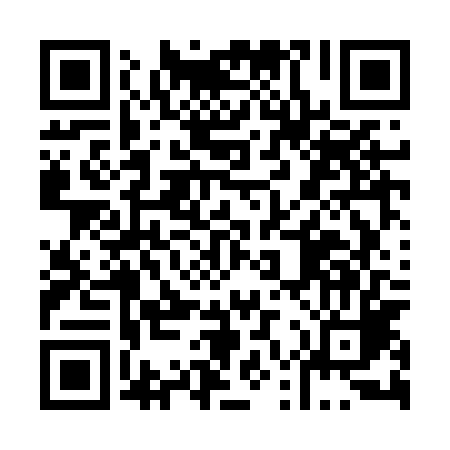 Prayer times for Dobra Szlachecka, PolandMon 1 Apr 2024 - Tue 30 Apr 2024High Latitude Method: Angle Based RulePrayer Calculation Method: Muslim World LeagueAsar Calculation Method: HanafiPrayer times provided by https://www.salahtimes.comDateDayFajrSunriseDhuhrAsrMaghribIsha1Mon4:146:0712:355:027:038:492Tue4:116:0512:345:037:048:513Wed4:096:0312:345:057:068:534Thu4:066:0112:345:067:088:555Fri4:035:5912:335:077:098:576Sat4:015:5612:335:087:118:597Sun3:585:5412:335:097:129:018Mon3:555:5212:335:107:149:039Tue3:535:5012:325:117:159:0510Wed3:505:4812:325:127:179:0811Thu3:475:4612:325:137:189:1012Fri3:455:4412:315:147:209:1213Sat3:425:4212:315:157:219:1414Sun3:395:4012:315:167:239:1615Mon3:365:3812:315:177:259:1916Tue3:335:3612:315:187:269:2117Wed3:315:3412:305:197:289:2318Thu3:285:3212:305:207:299:2519Fri3:255:3012:305:217:319:2820Sat3:225:2812:305:227:329:3021Sun3:195:2612:295:237:349:3222Mon3:165:2412:295:247:359:3523Tue3:135:2212:295:257:379:3724Wed3:105:2012:295:267:389:4025Thu3:085:1812:295:277:409:4226Fri3:055:1712:295:287:419:4527Sat3:025:1512:285:297:439:4728Sun2:595:1312:285:307:449:5029Mon2:565:1112:285:317:469:5230Tue2:535:0912:285:327:479:55